DIA 23 JUNIO. GUÍA DE APRENDIZAJE CASA.                                    GRADO 11°        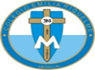 NOMBRE _____________________________________________________________ACTIVIDAD. PÁG 68, 69.Nos ponemos en la presencia de Dios e invocamos la asistencia del Espíritu Santo para que nos capacite en la experiencia de amar a Dios en los hermanos. Recordemos hacer la pausa activa. Hoy vas a escuchar por 2 minutos los sonidos de la naturaleza. Por eso apaga los equipos que tengas prendidos, celular, televisión. Y trata de escuchar varios sonidos en los que tus oídos puedan escuchar. OSCAR ROMERO NADA PARARÁ LA VERDAD.Para conectar el tema del libro, les ofrezco el siguiente documento.SAN ÓSCAR ARNULFO ROMERO: ASESINADO EN NOMBRE DEL PUEBLO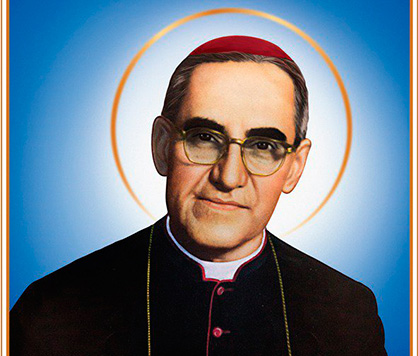 Reconocido por su lucha en defensa de los pobres, los derechos humanos y su oposición a la dictadura militar de extrema derecha en El Salvador, Oscar Romero será proclamado santo por el Papa Francisco este 14 de octubre en una ceremonia en el Vaticano. En 2015, el pontífice lo nombró mártir de la Iglesia, por haber sido asesinado por "odio de la fe" y lo declaró beato, paso previo a la canonización.La vida de Monseñor RomeroÓscar Arnulfo Romero nació el 15 de agosto de 1917 en el seno de una familia humilde del municipio de Ciudad Barrios, en San Salvador. A los 14 años comenzó a estudiar en el seminario de los padres claretianos, continuó con los jesuitas y culminó su formación en Roma, donde se ordenó sacerdote en 1942. Al año siguiente regresó a su país, donde desarrolló todo su apostolado, marcado siempre por su prédica en favor de los más débiles.Por su incansable militancia en favor de los derechos humanos y su oposición a la dictadura de su país, se enfrentó con las altas jerarquías de la iglesia local y hasta con el Papa Juan Pablo II, que en un encuentro en el Vaticano llegó a reprocharle su actitud rígida con el régimen salvadoreño.En 1977 fue nombrado arzobispo de San Salvador por el Papa Pablo VI, quien, significativamente, será canonizado el mismo día que Romero.La trágica muerte de Monseñor Romero desató una violenta guerra civil que se extendió hasta 1993 y dejó un saldo de 75.000 muertos y al menos 7.000 desaparecidos. Fue precisamente después de la guerra que se emitió un informe de la ONU con detalles sobre el asesinato: se señalaba al ex mayor del ejército Roberto de Aubuisson, figura de la derecha salvadoreña, como autor intelectual del homicidio.Con los años, la figura de Romero se convirtió casi en una leyenda en América Latina, donde se lo reconoce por muchos como "la voz de los sin voz".El milagro de Monseñor RomeroPara declarar santo o beato a una persona fallecida, la Iglesia Católica debe comprobar que la persona fallecida ha realizado dos milagros (uno para la beatificación, otro para la canonización), excepto que se trate de alguien que ha muerto a causa de su fe, es decir, un mártir.Como Monseñor Romero fue declarado mártir, no era necesario que se le atribuyeran milagros. Sin embargo, la Iglesia consideró que hubo uno: el caso de Cecilia Flores, una mujer que iba a morir al dar a luz a su hijo y aseguró haberse salvado por intercesión del obispo. Por su caso, se abrió un expediente clínico de más de 900 páginas, y los médicos aseguraron que su curación "no tenía una explicación científica". Y para más información lea el texto del libro pág. 68,69.Actividad.Comparte una experiencia de persecución que hayas vivido o que haya vivido alguien que conozcas a causa de la denuncia de una injusticia.Porque crees que se persigue a una persona justa?Analiza en qué medida el Arzobispo Romero contribuyó a fomentar la civilización del amor en el contexto en que vivió.Escribe qué virtudes de Monseñor Romero consideras que hace falta desarrollar en un joven o una joven de hoy en día. Justifique su respuesta.Que enseñanza sacas de este testimonio de vida de monseñor Romero.Aquí terminamos la actividad de la pág 68,69.Cuando termine su trabajo envíelo por favor. A huribe@campus.com.co. Gracias.Felicitaciones a quienes con responsabilidad realizaron sus trabajos en el segundo periodo obteniendo un excelente resultado. ¡Animo!, no se dejen llevar de la pereza en estos tiempos de confinamiento, ahora es cuando más tenemos que estar en la jugada aprovechando las capacidades que Dios nos ha dado, para construir un mejor futuro. Hagan sus trabajos por iniciativa propia, no esperes copiar del otro. Eso se llama mediocridad. Y nosotros no les hemos enseñado a ser mediocres. Ustedes tienen muchas capacidades, y muchas cualidades para explotar. Que esta reflexión les ayude a ser mejor su trabajo en este 3° periodo académico. Chao las quiero mucho.OJO: TRABAJO QUE NO ESTÉ FIRMADO EN LA PARTE SUPERIOR DE LA HOJA NO SE TENDRÁ EN CUENTA. Y QUEDARA SIN RECUPERACIÓN.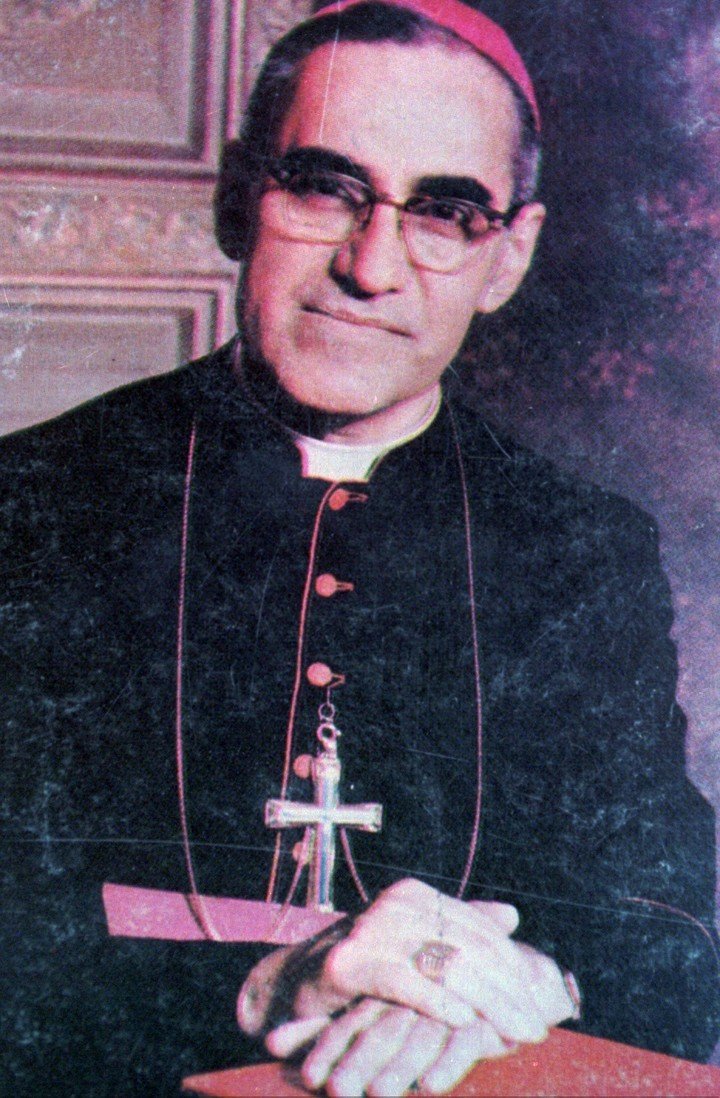 